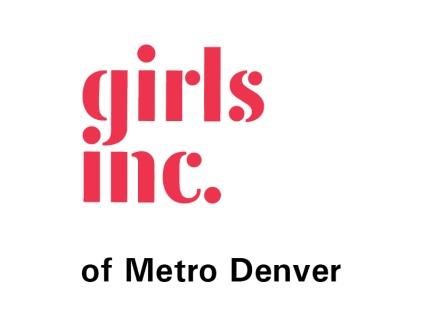 Estimado Padre/Guardián, Girls Inc. de Metro Denver le gustaría invitalos a aplicar a el programa de Eureka! y que se una a nosotros en apoyar el interés de su hija en la ciencia, la tecnología, la ingeniería y las matemáticas (STEM). El programa está diseñado para alentar el interés de las niñas sobre temas STEM a través de la participación en divertidas oportunidades de aprendizaje durante todo el año.Eureka! requiere un compromiso de cinco años y combina experiencias de verano y año escolar a un bajo costo para las familias. Conectamos a las niñas al programa a una edad temprana y las apoyamos hasta el final de la graduación de la escuela secundaria. En sus primeros dos veranos, su hija explorará programas en STEM, desarrollo personal y físico en un campamento de verano de 4 semanas. Durante el año escolar, asistirá a actividades mensuales centradas en la construcción de sus conocimientos en temas y carreras de STEM. En los veranos tres y cuatro su hijo será colocado en una pasantía (internship) enfocada en STEM que le permitirá practicar todo lo que ha aprendido. En el quinto año de Eureka! ella viajara con Girls Inc. de Metro Denver. Adicionalmente, durante sus últimos años, Girls Inc. apoyará a su hija con las aplicaciones al colegio y con el acceso a becas.Eureka! 2020 campos de verano:clases de STEM enfocadas en actividades divertidas y prácticaselectivas, incluyendo desarrollo personal y fitnessEureka! año escolar 2020-2021:reuniones mensuales de STEMGirls Inc. de Metro Denver está buscando niñas que se beneficiarán de la construcción de relaciones más fuertes con sus compañeras y que disfrutara de una experiencia de aprendizaje en profundidad. Las niñas deben tener un interés o motivación para explorar STEM. Las niñas interesadas deben estar entrando en el octavo grado en el otoño 2020 y tener un GPA de 2.0 o superior.Hay espacio para 30 participantes en Eureka! para 2020-2021. Los honorarios del programa para el campamento de verano varían de $20-$ 300 dependiendo de los ingresos familiares. También se pedirá a las familias que firmen un acuerdo de compromiso con el programa de 5 años. El plazo de solicitud de prioridad es el 21 de febrero, y las solicitantes que aplicaron para esta fecha serán notificadas antes del 2 de marzo si han sido seleccionadas para una entrevista. La fecha final para aplicar es el 23 de abril, y las solicitantes seleccionadas serán notificadas sobre las entrevistas antes del 1 de mayo.Ubicación del programa:               Detalles del programa de Verano 2020:Por favor contáctenos si tiene cualquier pregunta.Dia Stone
Coordinadora del Programa de Eureka!Girls Inc. de Metro Denver 303.893.4363 x161                             Programa de Eureka!                                                                Página de portadaPor favor asegúrese de que los siguientes 5 elementos están incluidos en su aplicación cuando la  entregan a Girls Inc. de Metro Denver en un sobre con su nombre completo en la parte delantera. Solo aplicaciones completas serán revisadas.Nombre de solicitante:   _______________________________________________________                                              Fecha límite de solicitud de prioridad: 21 de febrero de 2020Fecha límite de solicitud: 23 de abril de 2020Eureka!  Programa de verano 2020        Solicitud de Participante                              Clase de 2024    Información de Participante:				     Informacion de Padre/Guardian:    Informacion de Padre/Guardian Adicional (opcional):Preguntas para la participanteEstamos encantados de conocer te mejor! Por favor responde a las siguientes preguntas. Esta es una oportunidad para que compartas información sobre ti mismo en tus propias palabras. Relájate, sea honesta, y haz lo mejor que puedas. Por favor responde a cada pregunta en un mínimo de tres oraciones. Si necesitas más espacio, puedes agregar páginas al documento.¿Cómo te describirías a ti misma?¿Cómo crees que otros te describirían?¿En qué otras actividades escolares o de verano estas inscrita y cuándo/por cuánto tiempo se reúnen>¿Qué esperas ganar del programa de Eureka!?¿Qué crees que tienes para ofrecer al programa de Eureka! ?¿Por qué debería ser seleccionada?¿Por qué quieres aprender más sobre ciencia, tecnología, ingeniería y/o matemáticas? ¿Cómo crees que este programa te podría ayudar?¿Hay una carrera (o trabajo) que estás realmente emocionado de tener cuando seas un adulto?¿Qué metas necesitas lograr para tener esa carrera (o trabajo)? ¿Sabes nadar? ¿Te gusta la natación?¿Juegas deportes? ¿Te gustan los deportes? ¿Qué es tu deporte favorito, porqué?¿Hay alguna otra cosa sobre de ti que te gustaría compartir?¿Hay algo que te impida asistir a Eureka! este verano del 8 de junio al 2 de julio de 8:30AM-5:00PM de lunes a jueves?Preguntas para Padre/Guardian¿Cuáles son sus metas e ilusiones personales para la educación de su hija?¿Porque quiere que su hija asista a este programa?¿Puede comprometer a su hija a que asista a un campo de verano intensivo de liderazgo y STEM por días enteros durante cuatro semanas por los primeros dos años de este programa?¿Hay algo más que le gustaría compartir sobre su hija?¿Está recibiendo servicios adicionales en la escuela o está en servicios de educación especial? ¿Si es así por favor explique para que podamos proveerla con actividades que funcionaran para ella si es seleccionada para participar?Compromisos:Si mi hija es aceptada al programa Eureka! yo la animare para que participe plenamente en todos los aspectos de este programa de cinco años. Yo me asegurare de que todos los formularios estén llenados completamente y que sean entregados a tiempo. Yo también la apoyare asistiendo a las juntas requeridas y a uno o a más de los siguientes (excursiones, celebraciones, y/o sesiones adicionales). Girls Inc. y sus socios locales estamos haciendo una inversión de más de $3000 por cada participante para ofrecer Eureka! en 2020-2021. El costo de familia será determinado basado en los ingresos familiares y variará entre $20-$300 al año. Si soy seleccionada como una participante de Eureka! yo me comprometo a participar completamente en todos los aspectos de este programa de cinco años, incluyendo orientaciones, las sesiones de verano de cuatro semanas y las actividades mensuales durante el año escolar. Yo comprendo que mi asistencia es importante para que yo me mantenga inscrita y beneficie plenamente del programa. Favor de entregar las aplicaciones a Girls Inc. por correo, correo electrónico, o en persona:		Aplicaciones por correo: 			Aplicaciones por correo electrónico: 		Girls Inc. Metro Denver			Dia Stone 		1499 Julian Street				Coordinadora del Programa de Eureka!		Denver, CO 80204				dstjohn@gidenver.org		Attention: Eureka! 				Subject (Tema o sujeto): Eureka! Aplicacion   				The Eureka! ProgramAt Girls Inc. of Metro DenverRecommendation Letter RequestTo whom it may concern:___________________________________ is applying for the Girls Inc. of Metro Denver Eureka! program. Eureka! is a STEM (science, technology, engineering, and mathematics) program designed to encourage girls’ excitement about STEM subjects through engaging them in enriching and fun year round learning opportunities. Eureka! is a 5-year commitment and integrates summer and school year experiences. We connect girls to the program the summer before eighth grade and support them all the way through high school graduation. During the first two years girls attend a 4-week summer camp and once a month activities during the school year. In years three and four girls are placed in paid summer internships, and year five will be a travel experience with Girls Inc. of Metro Denver. Part of the Eureka! selection process requires a letter of recommendation from someone in an educational, work, or volunteer setting who can speak to the applicant's ability to commit to the program and enthusiasm for learning. By receiving this form, the applicant has requested a letter from you. Your letter is a critical part of our selection and awareness process. In your letter, please provide answers and information for all of the following:  Applicant’s full name Your name, title and how you know the applicant Question 1: Why do you believe that this applicant should be part of Eureka!?Question 2: How will Eureka! positively influence the applicant’s life? Question 3: Do you think the applicant will commit to the 5-year program? Please explain.  Question 4: Does the applicant have an enthusiasm for learning? Please explain. All questions must be addressed in your recommendation. The completed letter should be returned to the applicant in a sealed envelope or emailed directly to the Eureka! Program Coordinator, Dia St. John, at dstjohn@gidenver.org. On behalf of Girls Inc. of Metro Denver, we thank you for your time, interest and participation in this process. Thank you for helping to inspire our girls to become strong, smart, and bold.Sincerely,The Eureka! Committee   				The Eureka! ProgramAt Girls Inc. of Metro DenverRecommendation Letter RequestTo whom it may concern:___________________________________ is applying for the Girls Inc. of Metro Denver Eureka! program. Eureka!  is a STEM (science, technology, engineering, and mathematics) program designed to encourage girls’ excitement about STEM subjects through engaging them in enriching and fun year round learning opportunities. Eureka! is a 5-year commitment and integrates summer and school year experiences. We connect girls to the program the summer before eighth grade and support them all the way through high school graduation. During the first two years girls attend a 4-week summer camp and once a month activities during the school year. In years three and four girls are placed in paid summer internships, and year five will be a travel experience with Girls Inc. of Metro Denver. Part of the Eureka! selection process requires a letter of recommendation from someone in an educational, work, or volunteer setting who can speak to the applicant's ability to commit to the program and enthusiasm for learning. By receiving this form, the applicant has requested a letter from you. Your letter is a critical part of our selection and awareness process. In your letter, please provide answers and information for all of the following:  Applicant’s full name Your name, title and how you know the applicant Question 1: Why do you believe that this applicant should be part of Eureka!?Question 2: How will Eureka! positively influence the applicant’s life? Question 3: Do you think the applicant will commit to the 5-year program? Please explain.  Question 4: Does the applicant have an enthusiasm for learning? Please explain. All questions must be addressed in your recommendation. The completed letter should be returned to the applicant in a sealed envelope or emailed directly to the Eureka! Program Coordinator, Dia St. John, at dstjohn@gidenver.org. On behalf of Girls Inc. of Metro Denver, we thank you for your time, interest and participation in this process. Thank you for helping to inspire our girls to become strong, smart, and bold.Sincerely,The Eureka! Committee  Metro State University                 Fechas: Lun-Jueves, 8 de junio– 2 de julio 2020  890 Auraria Pkwy                        Horario: 8:30 a.m. – 5:00 p.m.  Denver, CO 80204                      Junta de orientacion para padres: 16 de mayo, 2020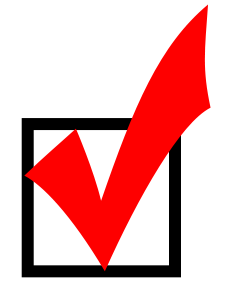 Elemento de aplicacion DetallesPágina de portadaEsta forma con todo los elementos marcadosEureka! Solicitud de participantePreguntas completes de padres e hijaReporte de calificacions del grade 7Todos los grados del otoño de 2019Cartas de recomendación2 cartas del personal de la escuela, experiencia de voluntariado, etc.Las cartas deben ser selladas o enviadas por correo electrónico directamente a Girls Inc. por el escritor de la carta.Nombre:Escuela:Grado:Domicilio:Cuidad,estado,codigo postalNúmero de Celular-participante:Correo electronico-participante:Edad:Fecha de Nacimiento:Nombre de Padre/Guardian:Relación a la participante:Número de celular: padre/guardianNúmero de teléfono durante el día:Correo electronico-parde/guardian:Nombre del padre/guardian adicional:Relación a la participante:Número de celular de parde/guardian adicional::Número de teléfono durante el día de parde/guardian adicional:Correo electronico-parde/guardian adicional:Nombre de Padre/Guardián:______________________________________________________Firma: ______________________________________________________ Fecha: ___________Nombre de Participante: ________________________________________________________Firma: ______________________________________________________ Fecha: __________